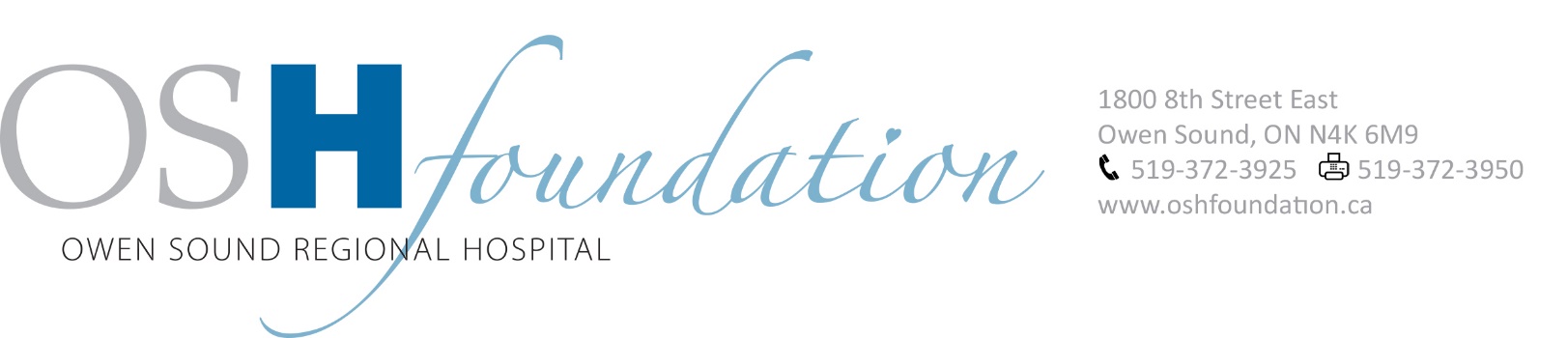 Media ReleaseMarch 31, 2020OSRHF Launches Critical Response Fund: COVID-19Owen Sound Regional Hospital Foundation has launched a Critical Response Fund: COVID-19 to support front-line staff and Healthcare Heroes through this pandemic. As the COVID-19 situation evolves, front-line staff and Healthcare Heroes at Grey Bruce Health Services will have needs not otherwise funded by the government.  Amy McKinnon, Executive Director of the Owen Sound Regional Hospital Foundation states, “During these uncertain times, nothing is more important than ensuring the health and safety of our entire community.  We have to work fast to prepare for what has yet to come.”“We recognize that the entire community is trying to navigate through and manage a variety of challenges associated with COVID-19. We are so grateful to all who are still able to support our front-line and healthcare heroes during this time,” says McKinnon. Owen Sound Regional Hospital Foundation is committed to maintaining communication with donors and the community. Contributions will ensure health care staff have the essential lifesaving equipment, technology and support that they need to provide the best possible patient care, while safely caring for themselves.

“The support for our staff and doctors has been wonderful,” says Gary Sims, GBHS President & CEO. “People continue to donate masks, gowns, and eye protection, and many others have contributed with random acts of kindness by posting thank you signs and white ribbons around our facilities. We hear you, we thank you, and we are here for you.”The Owen Sound Regional Hospital Foundation office is currently closed, but staff will continue to support the needs of healthcare teams and the regional hospital throughout the duration of this pandemic and beyond.

To make a donation to support the Critical Response Fund: COVID-19, please visit oshfoundation.ca/covid-19 or call 519-372-3925.

For a detailed account of COVID-19 as it pertains to Grey Bruce Health Services, please visit www.gbhs.on.ca/covid-19. 
-30-Photo Cutline:ER Staff at Owen Sound Regional Hospital, March 25, 2020.For more information, contact: Amy McKinnon – Executive Director, Owen Sound Regional Hospital Foundation
519-378-6430  amckinnon@gbhs.on.ca